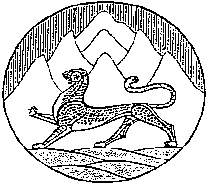 Республика Северная Осетия-АланияСобрание представителей муниципального образования Ирафский районРЕШЕНИЕ     от 02.08.2022г. №38/5                                                                                 с. ЧиколаО порядке определение цены продажи земельных участков, находящихся в муниципальной собственности муниципального образования Ирафский район РСО-Алания, при заключении договоров купли – продажи земельных участков без проведение торгов.   В соответствии с Федеральным законом от 06.10.2003 г. № 131-ФЗ «Об общих принципах организации местного самоуправления в Российской Федерации», Федеральным законом от 23.06.2014 г. №171-ФЗ «О внесении изменений в Земельный кодекс Российской Федерации и отдельные законодательные акты Российской Федерации», подпункта 3 пункта 2 статьи 39.4 Земельным кодексом Российской Федерации от 25.10.2001 г. № 136-ФЗ, Уставом муниципального образования Ирафский район Собрание представителей муниципального образования Ирафский районРЕШАЕТ:          1. Утвердить прилагаемый Порядок определения цены продажи земельных участков, находящихся в муниципальной собственности муниципального образования Ирафский район Республики Северная Осетия-Алания, при заключении договоров купли-продажи земельных участков без проведения торгов согласно приложению.                2.  Настоящее решение опубликовать в районной газете «Ираф» и разместить на официальном сайте АМС Ирафского района.          3. Настоящее решение вступает в силу со дня его опубликования.Глава муниципального образованияИрафский район                                                                                К.М. Гуцунаев                                            